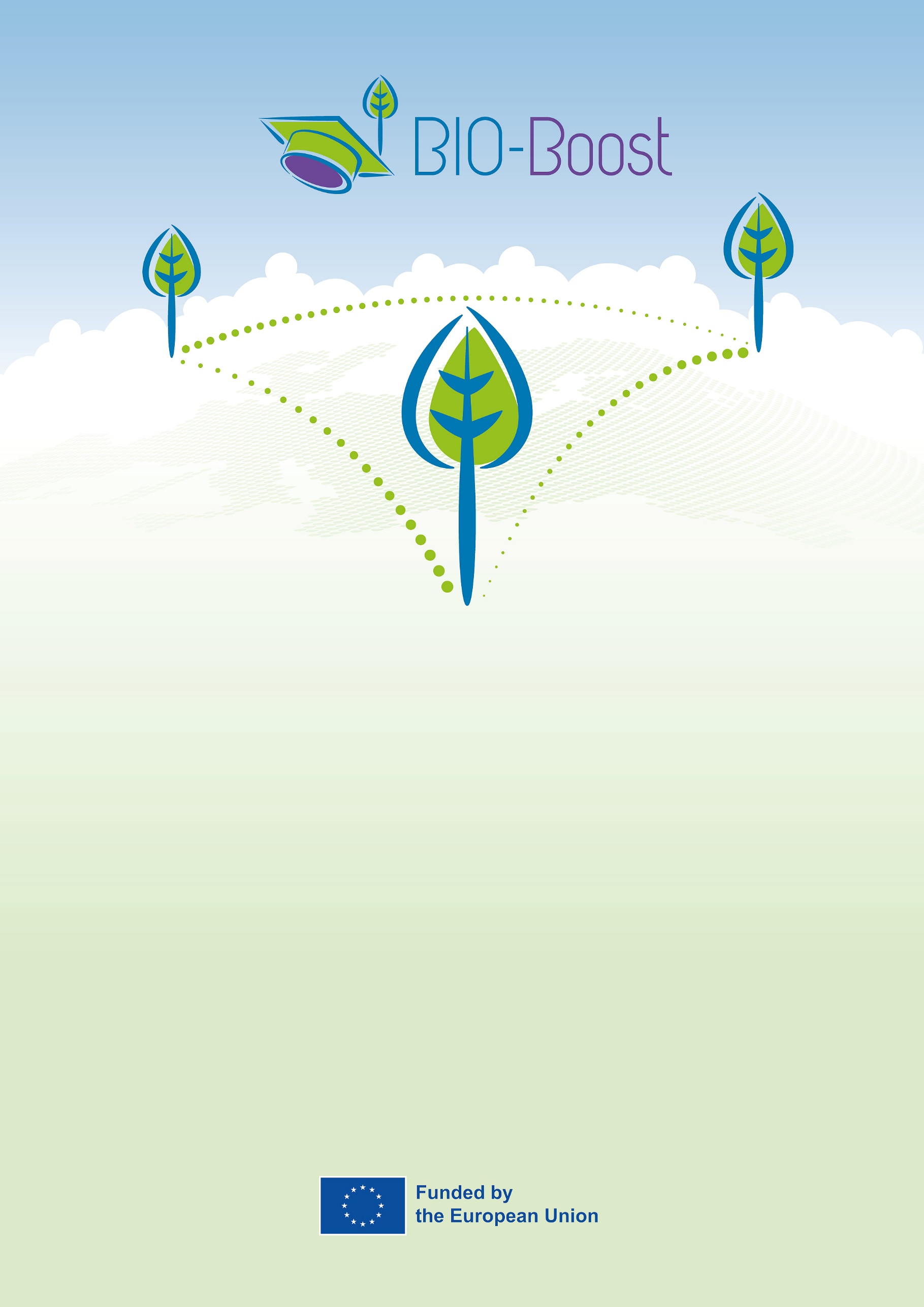 EVENT REPORTDate of Event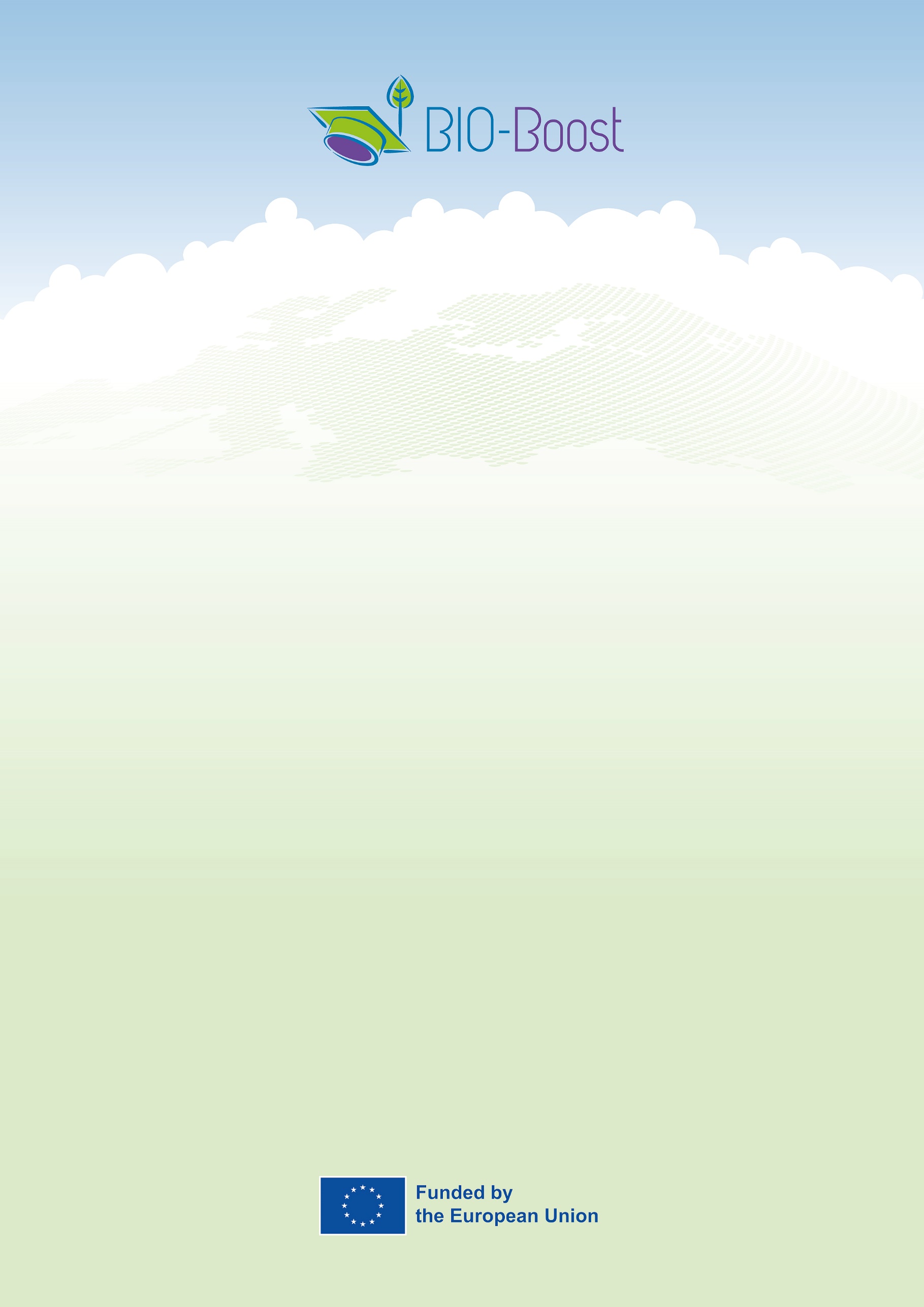 PartnerContact PersonTitle of EventDatePresence typeVenueType of EventSectorTotal Number off AttendeesSummary of the event (max 500 characters)Target GroupsTarget GroupsCategoryNumberSMEStart-upAcademiaInnovation Agency/Cluster/BSOIndustryPolicymakersEENMediaGeneral PublicTotal Number of Attendees:Final Agenda Social Media/ Webpage LinksPhotos / ScreenshotsSignature List / Online attendance sheet